Ref: AGN/PARIS24/03Monday 22nd April 2024Re: French Language Visit to Paris 2024Dear Parent/Carer,Thank you for paying for the Paris trip in full. As the visit approaches, I would like to invite you to a second trip meeting on Monday 20th May 2024 at 17:00 in the Performance Theatre, to give information about the finer details of the visit, and fill in any relevant paperwork.Before the meeting, please ensure that your child has a valid passport for the visit. In addition, the passport must be valid for at least 3 months after the day we leave France (i.e. earliest expiry can be 10th October 2024). If your child holds a non-British or European passport, please inform Miss Goodbourn so that we can apply for any additional documentation required.A GHIC is also essential for your child to be able to attend the visit. This is different to travel insurance that the Academy has in place already, as the GHIC entitles us to access the same treatment abroad as a French citizen.I will begin to collect passports and GHICs in at the trip meeting, and the deadline for bringing these into the Academy ready for the trip will be Friday 14th June 2024. If relevant, please bring with you the details of any regular medication that your child takes, so that we can prepare any medical plans needed for the trip. Please contact Miss Goodbourn via email if you are unable to attend the meeting in person, or if you have any questions in the meantime.Yours Faithfully,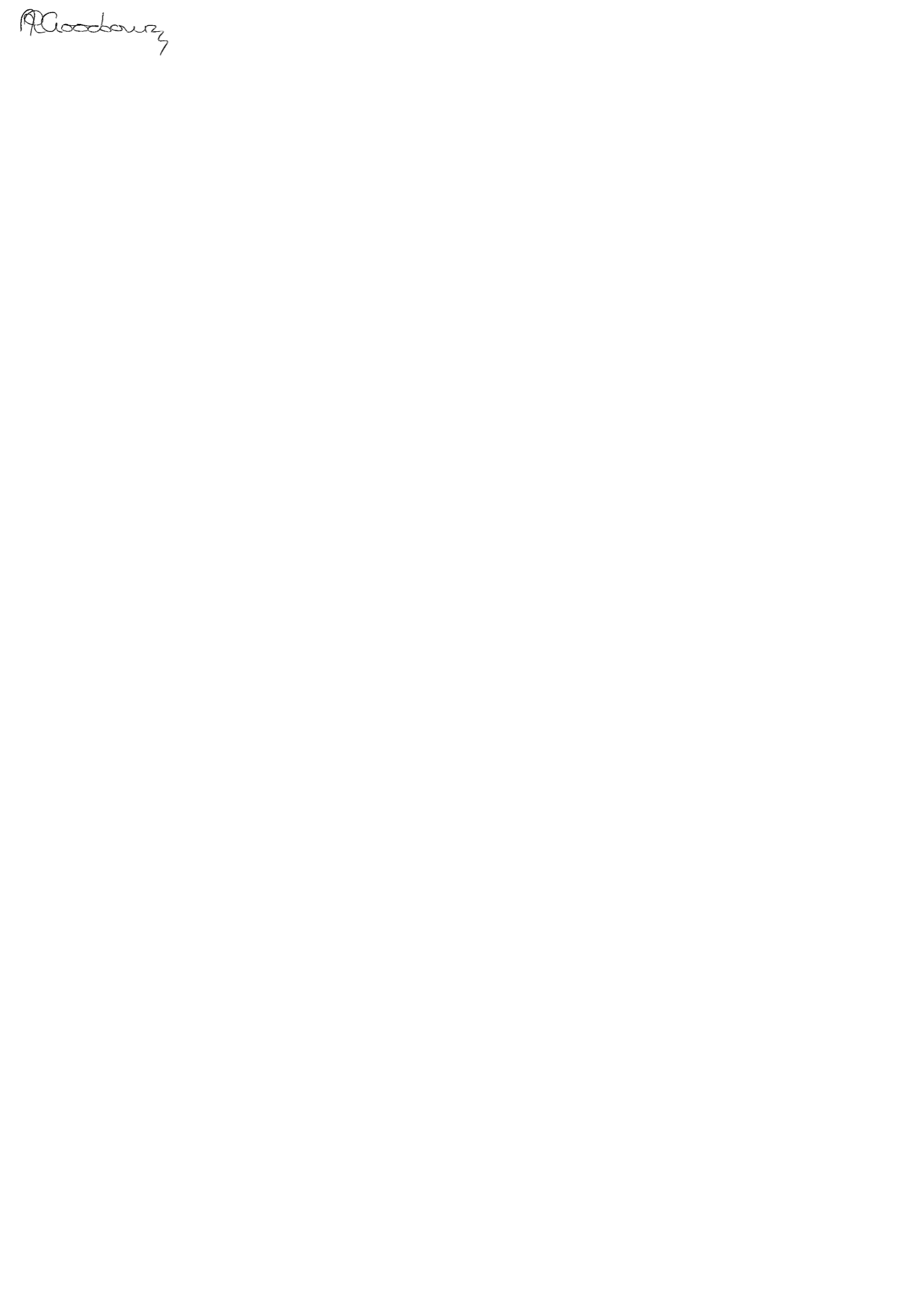 Miss A. GoodbournLead Professional for MFLLeader of Learning for Educational Visitsa.goodbourn@LAN.merciantrust.org.uk